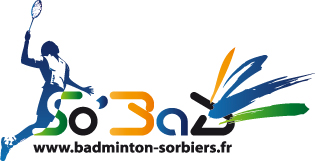 AUTORISATION PARENTALEPour les joueurs mineurs (cadets ou juniors uniquement)Nous essayons lors de la Ronde Sorbérane de faire jouer un maximum de matches à tous les participants. Lors de cette journée, votre enfant sera susceptible de jouer contre des adultes, les temps de repos entre les matches pourront être plus courts qu’en tournoi officiel.Cette autorisation parentale devra impérativement être remise à la table de marque à l’arrivée au tournoi.Je soussigné M. (Mme). ………………………………..……………..… autorise mon fils (ma fille)  ….……………………………….…………………à participer au tournoi de badminton « la Ronde Sorbérane » le samedi 18 mai 2019. Je déclare qu’il (elle) est assuré(e) pour la pratique de ce sport et je dégage So’Bad 42 et ses représentants de toute responsabilité en cas d’accident dont il (elle) pourrait être la victime ou la cause.                                                                                                     Date et signature : ……………………………………………………………………..AUTORISATION PARENTALEPour les joueurs mineurs (cadets ou juniors uniquement)Nous essayons lors de la Ronde Sorbérane de faire jouer un maximum de matches à tous les participants. Lors de cette journée, votre enfant sera susceptible de jouer contre des adultes, les temps de repos entre les matches pourront être plus courts qu’en tournoi officiel.Cette autorisation parentale devra impérativement être remise à la table de marque à l’arrivée au tournoi.Je soussigné M. (Mme). ………………………………..……………..… autorise mon fils (ma fille)  ….……………………………….…………………à participer au tournoi de badminton « la Ronde Sorbérane » le samedi 18 mai 2019. Je déclare qu’il (elle) est assuré(e) pour la pratique de ce sport et je dégage So’Bad 42 et ses représentants de toute responsabilité en cas d’accident dont il (elle) pourrait être la victime ou la cause.                                                                                                     Date et signature : ……………………………………………………………………..AUTORISATION PARENTALEPour les joueurs mineurs (cadets ou juniors uniquement)Nous essayons lors de la Ronde Sorbérane de faire jouer un maximum de matches à tous les participants. Lors de cette journée, votre enfant sera susceptible de jouer contre des adultes, les temps de repos entre les matches pourront être plus courts qu’en tournoi officiel.Cette autorisation parentale devra impérativement être remise à la table de marque à l’arrivée au tournoi.Je soussigné M. (Mme). ………………………………..……………..… autorise mon fils (ma fille)  ….……………………………….…………………à participer au tournoi de badminton « la Ronde Sorbérane » le samedi 18 mai 2019. Je déclare qu’il (elle) est assuré(e) pour la pratique de ce sport et je dégage So’Bad 42 et ses représentants de toute responsabilité en cas d’accident dont il (elle) pourrait être la victime ou la cause.                                                                                                     Date et signature : ……………………………………………………………………..